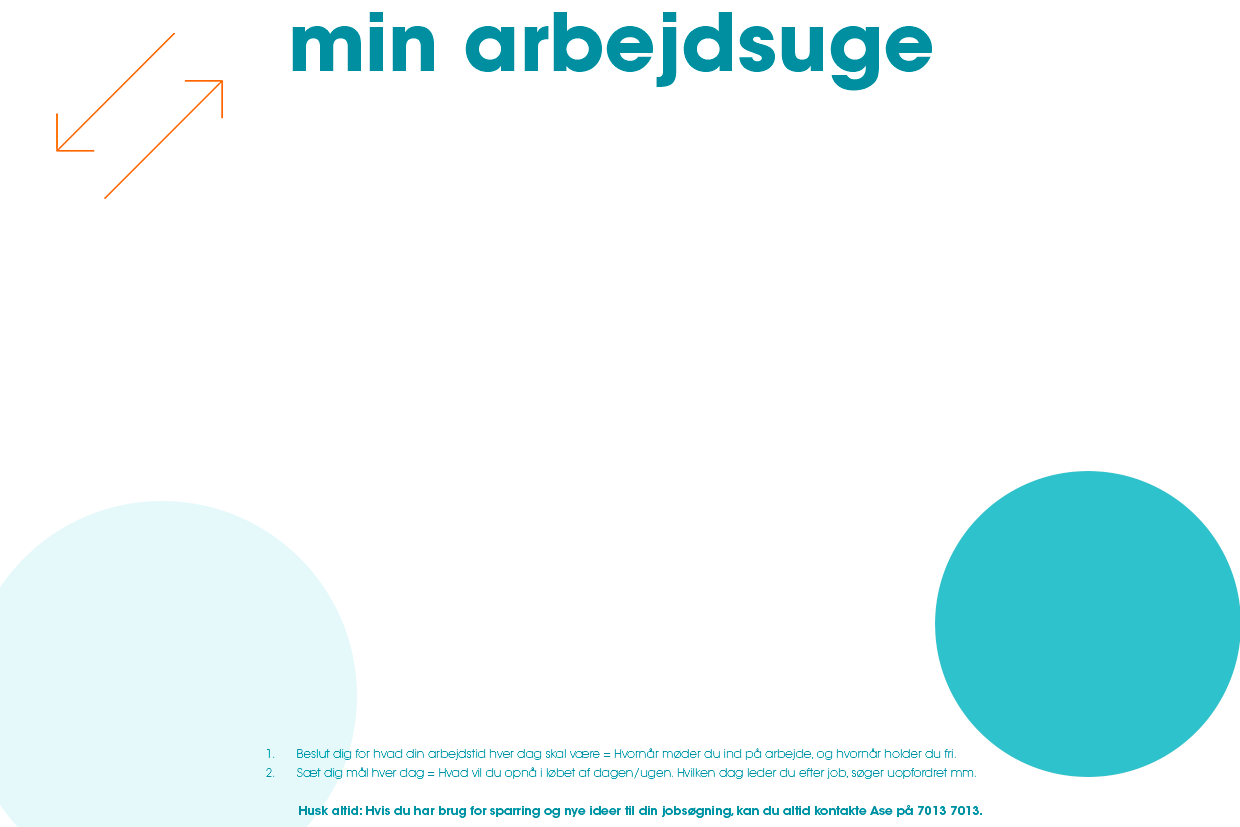 Mandagkl.:_____-______Tirsdagkl.:_____-______Onsdagkl.:_____-______Torsdagkl.:_____-______Fredagkl.:_____-______